RESOLUCIÓN NÚMERO TREINTA Y TRES, NÚMERO CORRELATIVO MIGOB-2017-0029. UNIDAD DE ACCESO A LA INFORMACIÓN DEL MINISTERIO DE GOBERNACIÓN Y DESARROLLO TERRITORIAL. San Salvador, a las once horas con diez minutos del día catorce de marzo de dos mil diecisiete. CONSIDERANDO: I. Que habiéndose presentado solicitud a la Unidad de Acceso a la Información de esta Secretaria de Estado por: --------------------------------------------------- el día  veintisiete de febrero del presente año. En la cual requiere: “Información Sobre Becas para hijos de Ex- combatientes de El Salvador” II. Que la referida solicitud cumple con todos los requisitos establecidos en el artículo 66 de la Ley de Acceso a la Información Pública (LAIP) y  el artículo 50 del Reglamento de la Ley antes citada, asimismo, la información solicitada no se encuentra entre las excepciones enumeradas en los artículos 19 y 24 de la Ley y 19 de su Reglamento. III. Conforme artículo 70 de la LAIP, se trasladó la solicitud a la  unidad administrativa competente, la que informa lo siguiente:  “…el objetivo del Programa de Becas para hijos de Excombatientes manifestar que, el mismo obedece al cumplimiento del beneficio de educación contemplado en el Art. 3 numeral 4, y Art. 8 de la Ley de Beneficios y Prestaciones para Veteranos Militares de la Fuerza Armada y Excombatientes del Frente Farabundo Marti para la Liberación Nacional que participaron en el conflicto armado interno. Los requisitos para otorgar las Becas del Curso de Formación de Marinos Mercantes, son: Edad: de 18 a 35 años. Currículum (colocar n° de teléfonos). Copia de DUI y NIT del interesado. Copia del título de bachiller. Copia de DUI del veterano. Solvencia policial. Solvencia de antecedentes penales. Partida de nacimiento” IV. POR TANTO, conforme a los Art. 86 inc. 3° de la Constitución, y en base al derecho que le asiste a la solicitante enunciado en el Art. 2 y Arts. 7, 9, 50,  y 72 de la Ley de Acceso a la Información Pública, esta dependencia, RESUELVE: 1° CONCEDER  el acceso a la información solicitada. 2° Remítase la presente por medio señalada para tal efecto. NOTIFÍQUESE.JENNI VANESSA QUINTANILLA GARCÍAOFICIAL DE INFORMACIÓN AD-HONOREM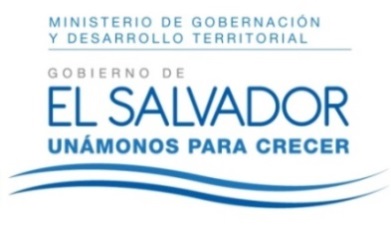 MINISTERIO DE GOBERNACIÓN Y DESARROLLO TERRITORIALREPÚBLICA DE EL SALVADOR, AMÉRICA CENTRALMINISTERIO DE GOBERNACIÓN Y DESARROLLO TERRITORIALREPÚBLICA DE EL SALVADOR, AMÉRICA CENTRALMINISTERIO DE GOBERNACIÓN Y DESARROLLO TERRITORIALREPÚBLICA DE EL SALVADOR, AMÉRICA CENTRAL